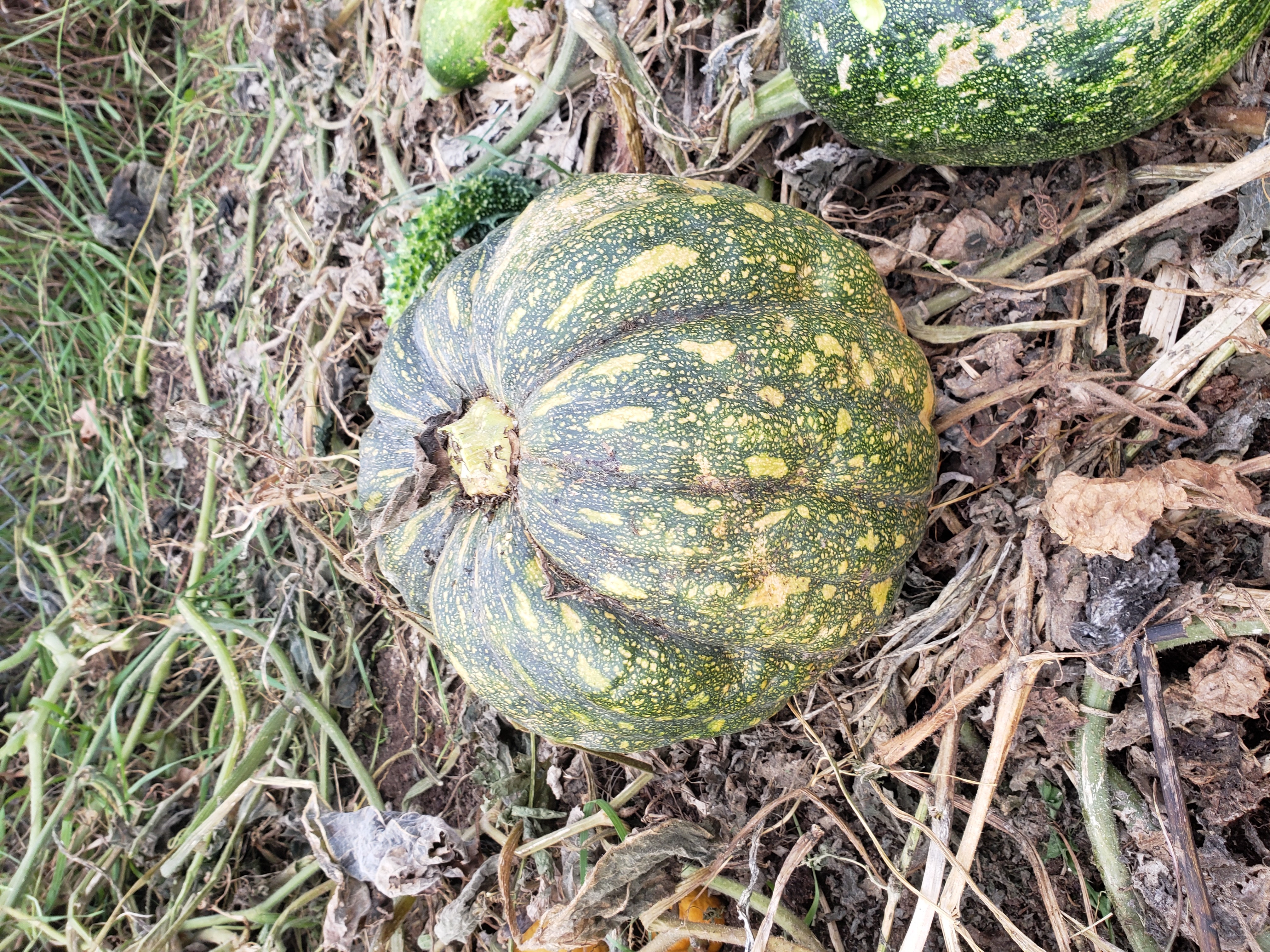 united wayGuess the weight to win!United Way Ayote Squash AuctionEach guess is a dollar. Write your contact information on the provided slip and place a dollar (or more!) in the box for our PR United Way Campaign!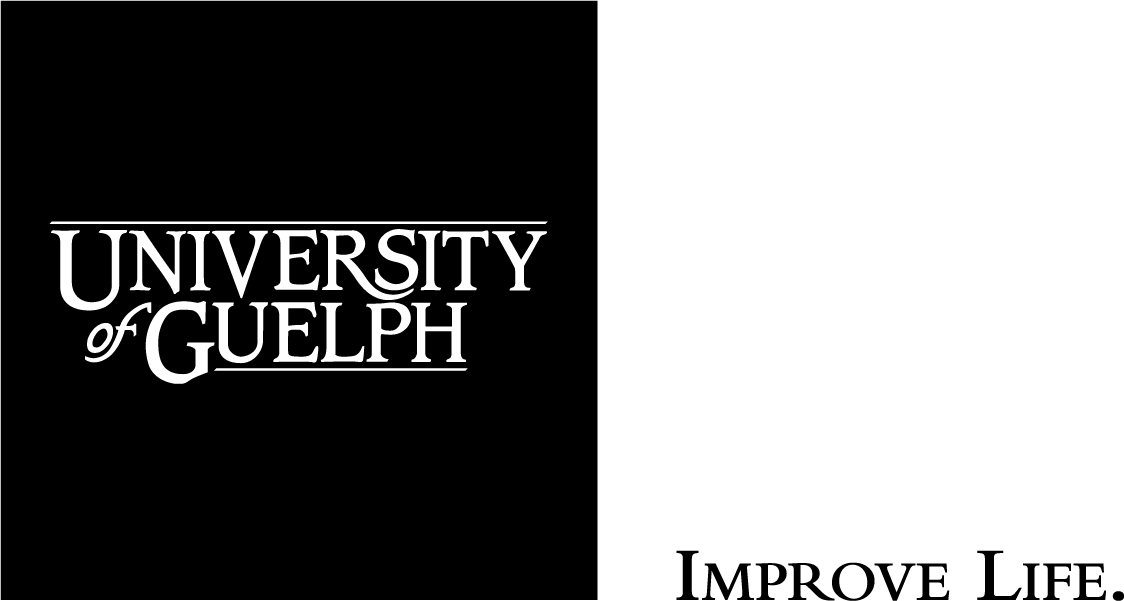 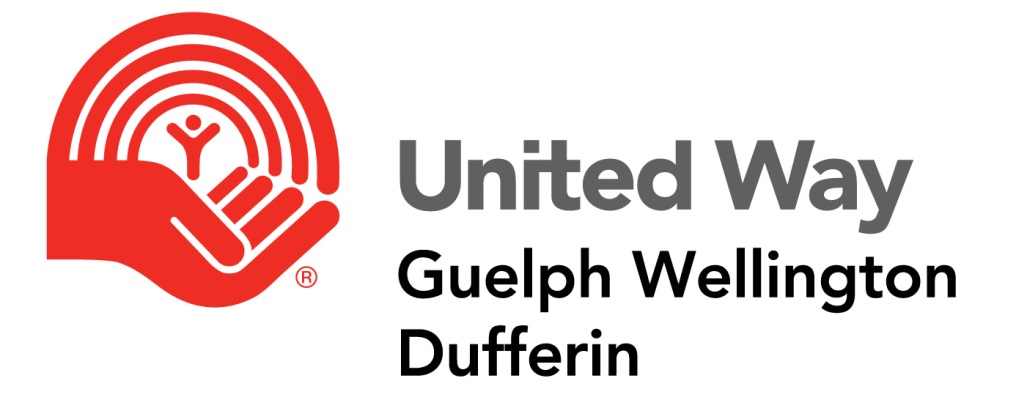 Guess the weight of the Ayote Squash!Located at Reception in Hersey Building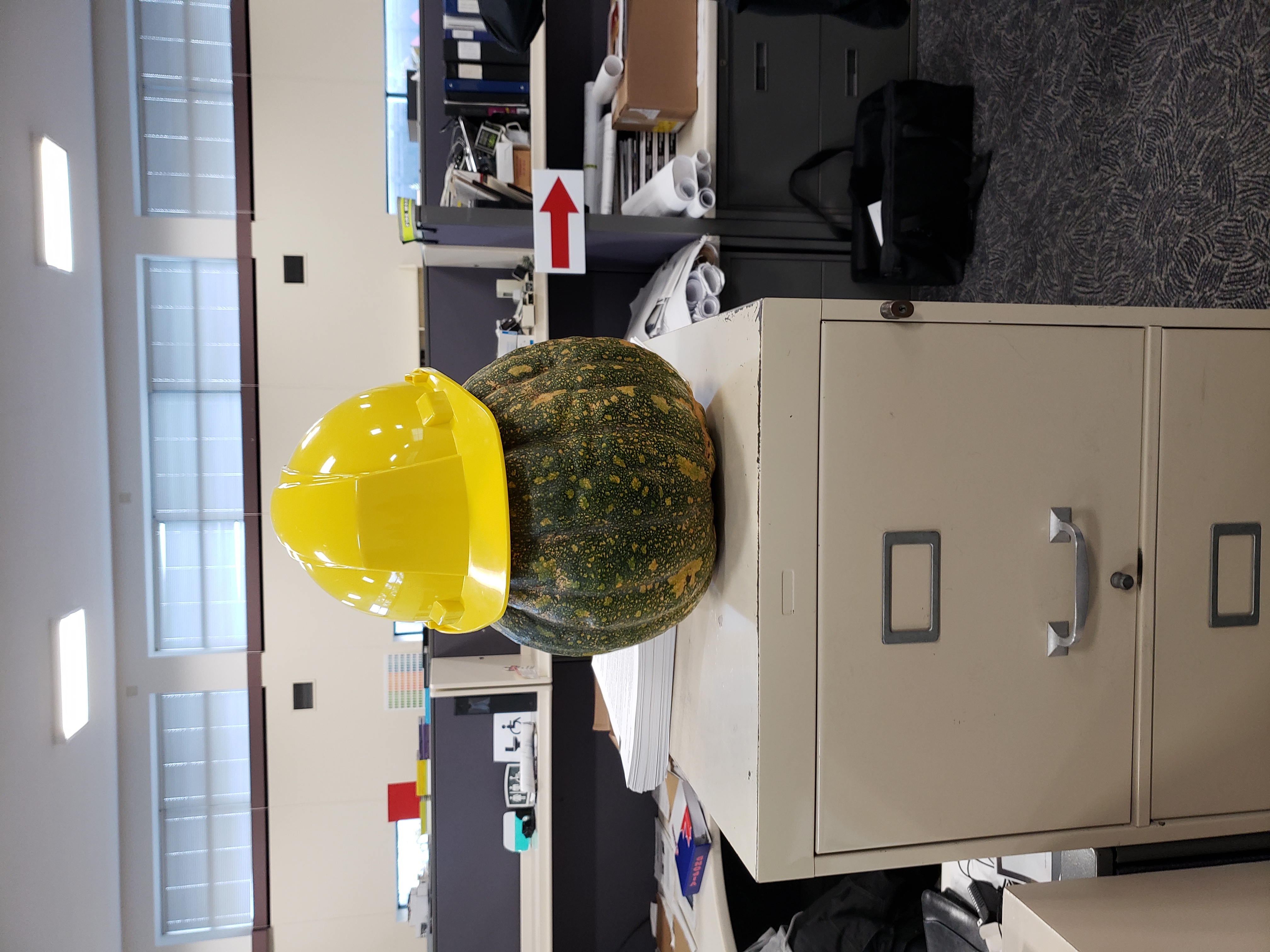 Just $1 a guess! All proceeds go directly to United Way!Draw on Nov 2!Located at Hersey Building